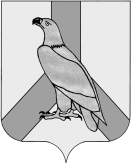 АДМИНИСТРАЦИЯДАЛЬНЕРЕЧЕНСКОГО ГОРОДСКОГО ОКРУГАПРИМОРСКОГО КРАЯПОСТАНОВЛЕНИЕ25  января  2022 г.                  г.Дальнереченск                                         № 52-паОб определении уполномоченного лица по содействию развитию конкуренции в Дальнереченском городском округе    В соответствии с Федеральным законом от 06 октября                      № 131 - ФЗ «Об общих принципах организации местного самоуправления в Российской Федерации», со Стандартом развития конкуренции в субъектах Российской Федерации, утвержденным распоряжением Правительства Российской Федерации от 17 апреля 2019 года № 768-ра, руководствуясь Уставом Дальнереченского городского округа, администрация Дальнереченского городского округаПОСТАНОВЛЯЕТ:Определить Фесюк Наталью Евгеньевну - заместителя главы администрации Дальнереченского городского округа уполномоченным лицом по содействию развитию конкуренции в Дальнереченском городском округе.Постановление администрации Дальнереченского городского округа от 28.12.2016 года № 1089 «Об определении уполномоченного лица по содействию развитию конкуренции в Дальнереченском городском округе» считать утратившим силу. 3. Организационно-информационному отделу разместить настоящее постановление на официальном сайте Дальнереченского городского округа.4. Настоящее постановление вступает в силу со дня его подписания. И.о. главы Дальнереченского городского округа                                                                                   Н.Е. Фесюк